Bekreftelse fra lege/medisinsk sakkyndig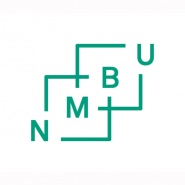 Søknad om tilrettelegging av eksamen og studierVennligst fyll inn skjema så nøyaktig som mulig.Om studentenOm studentenNavn:Fødselsdato:Adresse:Attesten er gyldig tilEr studentens tilstand:Er studentens tilstand:KroniskAkuttHvis tilstanden skyldes allergi, vennligst presiser i feltet under hvilke måneder dette gjelder for Hvilke tiltak mener du, som medisinsk sakkyndig, er nødvendig for å oppveie for ulempene studenten har i en studie- og/eller eksamenssituasjon?Hvilke tiltak mener du, som medisinsk sakkyndig, er nødvendig for å oppveie for ulempene studenten har i en studie- og/eller eksamenssituasjon?Forlenget tid ved eksamenBruk av PC ved eksamenAnnet (vennligst spesifiser i feltet under)Medisinsk sakkyndigs bekreftelse og signaturMedisinsk sakkyndigs bekreftelse og signaturMedisinsk sakkyndigs bekreftelse og signaturJeg bekrefter at studenten har en helsetilstand som krever tilretteleggingJeg bekrefter at studenten har en helsetilstand som krever tilretteleggingJeg bekrefter at studenten har en helsetilstand som krever tilretteleggingSted:Dato:Underskrift og stempel: